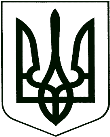 	У К Р А Ї Н А	проєктКОРЮКІВСЬКА МІСЬКА РАДАЧЕРНІГІВСЬКА ОБЛАСТЬР І Ш Е Н Н Я(тридцять шоста сесія сьомого скликання)28 травня 2020 року                       м. Корюківка                                 № __-36/VІIПро прийняття земельних діляноку міську комунальну власність	Розглянувши рішення Корюківського районного суду Чернігівської області від 17.09.2019 року по справі №736/1208/19 щодо визнання спадщини відумерлою та передачі її в комунальну власність територіальної громади в особі Корюківської міської ради, ухвалу від 08.05.2020 року по справі                       № 736/1208/19, враховуючи рекомендації постійної комісії міської ради з питань житлово-комунального господарства, регулювання земельних відносин, будівництва та охорони навколишнього природного середовища, керуючись             ст. 26 Закону України «Про місцеве самоврядування в Україні», міська рада вирішила:  1. Прийняти у міську комунальну власність Корюківської міської територіальної громади в особі Корюківської міської ради відумерлу спадщину, а саме:- земельну ділянку (пай) для ведення особистого селянського господарства площею 2,8950 га, кадастровий номер земельної ділянки 7422483500:07:052:0924 розташовану на території Забарівської сільської ради Корюківського району Чернігівської області, яка належала Виливок Валентині Володимирівні на праві приватної власності відповідно до державного акту на право власності на земельну ділянку серії ЧН № 083135 виданого 22.09.2003 року;- земельну ділянку (пай) для ведення особистого селянського господарства площею 0,5426 га, кадастровий номер земельної ділянки 7422483500:07:010:0130 розташовану на території Забарівської сільської ради Корюківського району Чернігівської області, яка належала Виливок Валентині Володимирівні на праві приватної власності відповідно до державного акту на право власності на земельну ділянку серії ЧН № 165075 виданого 22.09.2003 року; - земельну ділянку (пай) для ведення особистого селянського господарства площею 0,7118 га, кадастровий номер земельної ділянки 7422483500:07:018:0298 розташовану на території Забарівської сільської ради Корюківського району Чернігівської області, яка належала Виливок Валентині Володимирівні на праві приватної власності відповідно до державного акту на право власності на земельну ділянку серії ЧН № 187754 виданого                 22.09.2003 року.2. Виконавчому апарату Корюківської міської ради зареєструвати право комунальної власності на земельні ділянки (паї), зазначені в п.1 даного рішення за територіальною громадою в особі Корюківської міської ради згідно вимог чинного законодавства 3. Контроль за виконанням даного рішення покласти на постійну комісію з питань житлово-комунального господарства, регулювання земельних відносин, будівництва та охорони навколишнього природного середовища.Міський голова									Р.АХМЕДОВПОГОДЖЕНО:Начальник відділу земельних ресурсів та комунального майна міської ради 				Т.СКИБА Начальник юридичного відділу –державний реєстратор міської ради				         І.ВАЩЕНКО